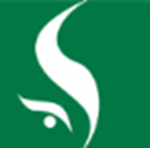 ДОКУМЕНТАЦИЯО ЗАКУПКЕ ТОВАРОВ, РАБОТ, УСЛУГУ ЕДИНСТВЕННОГО ПОСТАВЩИКА (исполнителя, подрядчика)на ПоставкУ мебели медицинской для нужд ГАУЗ «ОЦВК»Реестровый номер закупки № 4-ЕП/15Проект договораДоговор поставки № 3г. Иркутск	                                                                                                  ООО «Время красоты», в лице Генерального директора Новопашиной Александры Анатольевны, действующей на основании Устава, именуемый в дальнейшем Продавец с одной стороны, и Государственное автономное учреждение здравоохранения «Областной центр врачебной косметологии» ГАУЗ ОЦВК, именуемый в дальнейшем Покупатель, в лице Панченко Д.С, действующей на основании устава, с другой стороны заключили настоящий договор о нижеследующем:1.Предмет Договора.1.1. Продавец обязуется передать Покупателю, а Покупатель обязуется принять товар и своевременно произвести оплату за него в порядке, установленном настоящим договором.1.2. Наименование поставляемого товара:  Качество и комплектность гарантируются ,согласно спецификации , которая является неотъемлемой частью настоящего договора. Товар соответствует требованиям нормативных документов.2.Условия  передачи товара.2.1. Продавец осуществляет поставку товара из г. Новосибирска в г. Иркутск в течение 15 (Пятнадцати) банковских дней с момента поступления платежа, предусмотренного пунктом 3.1. настоящего договора на расчетный счет Продавца. Доставка товара осуществляется за счет Покупателя.3. Условия расчета за товар и порядок осуществления платежей3.1. Стоимость поставляемого товара является фиксированной и составляет двести девяносто девять тысяч рублей (299000 рублей 00 копеек), согласно счета Продавца № 19  от 4 февраля  2015 года, являющегося неотъемлемой частью настоящего Договора.3.2. Датой исполнения Покупателем обязательств по оплате считается дата списания денежных средств с расчетного счета Покупателя, подтвержденных банковской выпиской.3.3. Срок, порядок и форма расчетов:3.3.1. Покупатель производит 100% предоплату в размере двести девяносто тысяч рублей (299000 рублей 00 копеек) на расчетный счет продавца.3.3.2 Транспортные расходы оплачиваются по факту прихода товара. Стоимость доставки рассчитывается транспортной компанией. 3.4. Право собственности переходит от Продавца к Покупателю с момента подписания акта приема-передачи товара лицами, уполномоченными Сторонами.3.5. В случае поставки товара, не соответствующего требованиям настоящего Договора по количеству, Покупатель вправе по своему выбору:- потребовать передать Покупателю недостающее количество товара;- потребовать возврата уплаченных за товар денежных средств, соразмерно недостающему количеству.Срок выполнения вышеперечисленных требований по недопоставленному Продавцом товару составляет 10 (десять) банковских дней с момента предъявления таких требований.3.6. В случае поставки товара, не соответствующего требованиям настоящего Договора по качеству, Покупатель вправе по своему выбору требовать от Поставщика:- соразмерного уменьшения покупной цены (возврата излишне уплаченной суммы за товар),- безвозмездного устранения недостатков товара,- замены товара ненадлежащего качества на товар надлежащего качества.Продавец обязан исполнить перечисленные требования Покупателя  в течение 10 (десяти) банковских дней с момента предъявления подобных требований по качеству товара. 4. Форс-мажорные обстоятельства.4.1. При наступлении форс-мажорных обстоятельств, срок исполнения обязательств по настоящему Договору отодвигается соразмерно времени действия указанных обстоятельств. Надлежащим доказательством наличия указанных выше обстоятельств и их продолжительности будут служить свидетельство Торгово-Промышленной Палаты, Администрации района, где наступили обстоятельства форс-мажора. Сроки внесения предоплаты в случае форс-мажорных обстоятельств определяются Покупателем и Продавцом в ходе двухсторонних переговоров.5. Срок действия настоящего Договора и прочие условия.5.1. Настоящий Договор вступает в силу с момента подписания и действует до момента полного выполнения Сторонами своих обязательств или до момента расторжения настоящего Договора.5.2. Настоящий Договор может быть изменен и дополнен по взаимному письменному согласию Сторон. Все изменения и дополнения являются неотъемлемой частью настоящего Договора.5.3 Настоящий договор составлен на русском языке в Двух экземплярах, имеющих одинаковую силу, по одному для каждой из Сторон.5.4. Настоящий Договор, может быть расторгнуть при условии неисполнения Сторонами своих обязательств друг перед другом и только по письменному соглашению Сторон.5.5. Все приложения являются неотъемлемой частью настоящего Договора.5.6. Все документы, переданные с помощью средств факсимильной или компьютерной связи, признаются действительными. В течение 30 (Тридцати) дней копии документов должны подтверждаться подлинниками.5.7. Все споры, возникающие при исполнении настоящего договора, разрешаются путем переговоров. 5.8. В случае не достижения соглашения спор передается на рассмотрение Арбитражного суда Иркутской области. До обращения в Арбитражный суд обязателен претензионный порядок разрешения спора. Срок рассмотрения претензии – не более 15 (пятнадцати) календарных дней, с момента получения претензии.7. Адреса и реквизиты Сторон.Генеральный директор ООО «Время Красоты»                                   Главный врач: Новопашина Александра Анатольевна                                                Панченко Д.С__________________________	_______________________   №Требование о наличии сведений в документации по закупке Сведения1Требования к качеству, техническим характеристикам товара, работы, услуги, к их безопасности, к функциональным характеристикам (потребительским свойствам) товара, к размерам, упаковке, отгрузке товара, к результатам работы и иные требования, связанные с определением соответствия поставляемого товара, выполняемой работы, оказываемой услуги потребностям заказчикаВ соответствии с договором по закупке товаров, работ, услуг у единственного поставщика (исполнителя, подрядчика)2Требования к содержанию, форме, оформлению и составу заявки на участие в закупкеПодготовка и подача заявок для заключения договора на закупку товаров, работ, услуг у единственного поставщика (исполнителя, подрядчика) не требуется3Требования к описанию участниками закупки поставляемого товара, который является предметом закупки, его функциональных характеристик (потребительских свойств), его количественных и качественных характеристик, требования к описанию участниками закупки выполняемой работы, оказываемой услуги, которые являются предметом закупки, их количественных и качественных характеристикНе требуется4Место, условия и сроки (периоды) поставки товара, выполнения работы, оказания услугиВ соответствии с условиями договора5Сведения о начальной (максимальной) цене договора (цене лота)В соответствии с условиями договора6Форма, сроки и порядок оплаты товара, работы, услугиВ соответствии с условиями договора7Порядок формирования цены договора (цены лота) (с учетом или без учета расходов на перевозку, страхование, уплату таможенных пошлин, налогов и других обязательных платежей)В соответствии с условиями договора8Порядок, место, дата начала и дата окончания срока подачи заявок на участие в закупкеПодача заявок на участие в закупке товаров, работ, услуг у единственного поставщика (исполнителя, подрядчика) не требуется9Требования к участникам закупки и перечень документов, представляемых участниками закупки для подтверждения их соответствия установленным требованиямЗакупка осуществляется у единственного поставщика (исполнителя, подрядчика). В соответствии с требованиями законодательства РФ10Формы, порядок, дата начала и дата окончания срока предоставления участникам закупки разъяснений положений документации о закупкеЗакупка осуществляется у единственного поставщика (исполнителя, подрядчика). Разъяснение положений документации о закупке не требуется11Место и дата рассмотрения предложений участников закупки и подведения итогов закупкиРассмотрение предложений участников закупки и подведения итогов закупки не проводятся, так как закупка размещается у единственного поставщика (исполнителя, подрядчика)12Критерии оценки и сопоставления заявок на участие в закупкеКритерии оценки и сопоставления заявок на участие в закупке товаров, работ, услуг у единственного поставщика (исполнителя, подрядчика) не требуются13Порядок оценки и сопоставления заявок на участие в закупкеОценка и сопоставление заявок на участие в закупке товаров, работ, услуг у единственного поставщика (исполнителя, подрядчика) не требуетсяГлавный врачД.С. ПанченкоСтул мастера «Лорд»Шкаф универсальный Смарт-1Кресло универсальное ФП-2Косметологическое кресло ОD-2Стол-тележка ST-3ООО "Время Красоты"ГАУЗ «ОЦВК»ИНН38081157453808002910КПП380801001380801001рс40702810766150000361вИркутский РФ ОАО «Россельхозбанк» г.ИркутскБИК042520700кс30101810700000000700адрГ.Иркутск, ул.Ст. Разина 42-5г. Иркутск, ул. Фурье, д.2Тел.(3952) 23-99-78, 73-28-32Тел. 242105